Publicado en Madrid el 28/10/2020 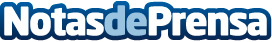 Mutual Médica impulsa la transformación digital y la gestión del talento con dos nuevos profesionales El Plan Estratégico de Mutual Médica (www.mutualmedica.com) se centra en el proceso de transformación digital, en la gestión del talento, y en la consolidación de la entidad en toda la geografía española, con el propósito principal de reforzar el compromiso con sus mutualistas, aportando nuevas soluciones de valor a sus necesidades a lo largo de su ciclo vital y profesionalDatos de contacto:Mutual Médica605065567Nota de prensa publicada en: https://www.notasdeprensa.es/mutual-medica-impulsa-la-transformacion Categorias: Marketing Cataluña E-Commerce Nombramientos Seguros Recursos humanos Digital http://www.notasdeprensa.es